ลูกจ้างประจำ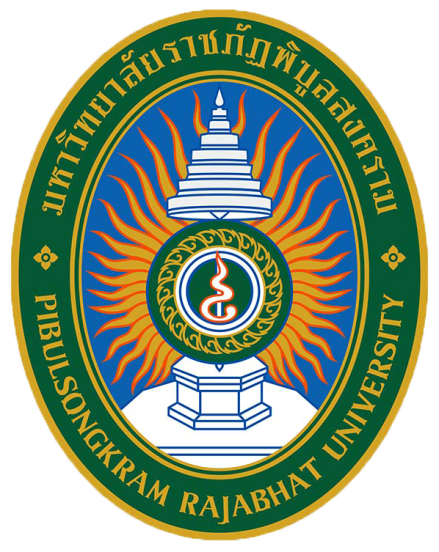 แบบบรรยายลักษณะงาน (Job Description) รายตำแหน่งสายสนับสนุนประจำปีงบประมาณ พ.ศ. 2565 – 2568 (4 ปี)	ชื่อ.................................................................สกุล...................................................	ตำแหน่ง.............................................................................................................	ประเภท ลูกจ้างประจำ	สังกัดคณะ/หน่วยงาน..............................................................................................แบบ ลปจ.1แบบบรรยายลักษณะงาน (Job  Description) ของตำแหน่งลูกจ้างประจำชื่อส่วนราชการ............................................ 1.  ข้อมูลเกี่ยวกับตำแหน่ง *รหัสตำแหน่ง  : ชื่อตำแหน่ง  : (ระบุตำแหน่งงานเดิม)                            กลุ่มงาน  :    ชื่อตำแหน่ง  : (ระบุตำแหน่งงานเดิม)                            จำนวนผู้ใต้บังคับบัญชา  (ถ้ามี)  :           ระดับตำแหน่ง  2.  รายละเอียดคำบรรยายลักษณะงาน ** (หน้าที่ความรับผิดชอบของงานที่ปฏิบัติ)      ตำแหน่งเลขที่   ...........................                      สังกัด    ..............................................................................................................................................................................................................................................................................................................................................................................................................................................................................................................................................................................................................................................................................................................................................................................................................................................................................................................................................................................................................................................................................................................................................................................................................................................................................................................................................................................................................................................................................................................................................................................................................................................................................................................................................................................................................................................................................                                                                               ลงชื่อ………………………………..……………...                                                                       (.......................................................)                                                               ตำแหน่ง.....................................................ชื่อผู้ดำรงตำแหน่ง :  ...............................วันที่จัดทำแบบบรรยายลักษณะงาน : ......../........../..........วันที่ดำรงตำแหน่ง : *** ......./......../.......... วันที่จัดทำแบบบรรยายลักษณะงาน : ......../........../..........